	ANEXO I - FORMULÁRIO DE INSCRIÇÃO	Viçosa – MG, ____ de ______________ de 2021._____________________________________________________Nome e assinatura digital do candidato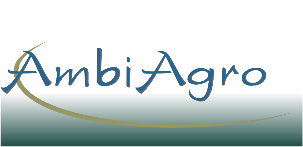 I CONCURSO AMBIAGRO DE FOTOGRAFIAComemorativo aos 20 anos do AMBIAGRO (Núcleo de Pesquisa em Ambiência e Engenharia de Sistemas Agroindustriais)Dados do participante:a.1. Nome completo*:_________________________________________________________________________a.2. Vínculo institucional*:(  ) Estudante graduação;(  ) Estudante da pós-graduação;(  ) Professor;(  ) Funcionário;(  ) Outro (Especifique: _____________________________).a.3. Matrícula UFV:_________________________________________________________________________Dados da fotografia:a.4. Data e local onde a fotografia foi tirada*:_________________________________________________________________________a.5. Especificação do equipamento com o qual a fotografia foi tirada*:_________________________________________________________________________Declaração de autoria:(  ) Declaro, sob as penas de Lei, que a imagem submetida ao I CONCURSO AMBIAGRO DE FOTOGRAFIA é de minha autoria, não configurando plágio nem violação a qualquer direito de propriedade intelectual de terceiros, e que a imagem não apresenta exposição de menor de idade, eximindo o AMBIAGRO de qualquer responsabilidade decorrente da inveracidade desta declaração.Declaração de concordância com o edital:(  ) Declaro que li o edital do I CONCURSO AMBIAGRO DE FOTOGRAFIA, cujo tema é “IMPORTÂNCIA DAS CONSTRUÇÕES RURAIS E DO CONTROLE DO MICROAMBIENTE NA PRODUÇÃO AGROPECUÁRIA BRASILEIRA”. Manifesto minha concordância com todos os termos do edital que rege o referido concurso.